Дистанционный педсоветЗдравствуйте, уважаемые коллеги! Добро пожаловать на дистанционный педагогический совет!Тема педагогического совета «Семья и школа: соперники, оппоненты  или союзники»» Дата проведения: 20.11.2020г.Цель: расширить знания педагогов о типах родителей и способах профилактики конфликтов между субъектами образовательного процесса; формирования опыта участия в интерактивных заседаниях.План педсовета.Организационный этапМотивационный этап. Метафорическая игра.Типология родителей.Способы профилактики: работать над собой и работать умело манипулируя.Классификация типов детейПричины и урегулирования конфликтов.В помощь классному руководителю.Ход педагогического советаТема нашего педагогического совета звучит так: «Семья и школа: соперники, оппоненты или союзники».  Необходимость и важность взаимодействия школы и семьи очевидны. Успешность достижений ребенка зависит от того, кто и как влияет на его развитие. Большую часть времени ребенок проводит в школе и дома, поэтому от того, как выстроены отношения родителей и школы напрямую влияет на будущее человека. На обсуждение я предлагаю вынести два вопроса. Родители мешают школе или помогают?Как организовать полезное сотрудничество?Выступление Андриенко И.В., педагога-психолога МОУ СОШ №5.Метафорическая игра. Давайте вспомним сказку про Царевну - лягушку, тот момент, где Иван-царевич выпустил стрелу, и стрела попала в болото". Как мне за себя Квакушку взять? Она мне не ровня. Задание. В течение 10 минут придумать как можно больше способов, позволяющих справиться с задачей. При каких условиях Иван захотел бы жениться на лягушке? Что может предложить лягушка Ивану, чтобы он захотел жениться?Итак, Иваны это родители, а Квакушки - школа, которая малопривлекательна для Ивана, но если выяснить, чего хочет Иван, каковы его мотивы и интересы, то взаимопонимание возможно..Но родители бывают разные.      2. Типология родителей.1.позитивно ориентированные родители: стремятся к взаимодействию, пониманию, объективной оценке, готовы выслушать различные точки зрения, отдают себе отчет в том, что некоторые вещи они не знают. Могут проявлять вспыльчивость, тревожность, но готовы к самосовершенствованию. Формы организации взаимодействия: организация встреч в нетрадиционной форме: совместный выезд на природу; круглые столы; организация встреч в нетрадиционной форме: совместный выезд на природу; круглые столы; лектории; практикумы совместное участие в подготовке и проведения к празднику совместное участие в подготовке и проведения к празднику организация помощи в ремонте группы / класса организация помощи в ремонте группы / 2. манипуляторы: их большинство. Они стремятся управлять окружающими с помощью изучения их сильных и слабых сторон, специально используя слабости людей, чтобы побудить их делать то, что нужно родителю-манипулятору. Если манипулятор добивается нужного ему поведения, он будет это делать каждый раз. Есть особая категория родителей, которые испытывают наслаждение от чувства власти над человеком. В этом случае они испытывают торжество, превосходство, ощущение своей значимости, вседозволенности и т. д. Если манипулятор не может добиться от вас того, чего хочет, он начинает испытывать комплекс неполноценности, который его самого заставляет страдать. В этом случае он обычно усиливает
свои манипуляции: использует положение, деньги, подарки, «хлопает дверями», настраивает всех друг против друга, ссорит, разбивает коллектив на группы. Главное орудие против манипуляторов —  научиться нейтрализовать их нападки.3. равнодушные: скептики по натуре, они никого ни на что не настраивают. При этом во время встреч демонстрируют свою значимость и равнодушие, чем мешают конструктивному взаимодействию. Однако именно на них удается проверить прочность любого нововведения, идею, предложение или свою позицию. Для них значим признанный авторитет, в том числе и ваш. Формы взаимодействия: индивидуальные встречи; посещения на дому по предварительной договоренности выяснение причины равнодушного отношения стараться всеми способами привлечь к творческому процессу акцентирование внимания на успехи ребенка, его достижениях в учебе и жизнедеятельности группы / класса.4. Творческие. Склонны к игре и импровизации, действуют часто не по правилам, ориентированы на новые впечатления. Спонтанны в своём поведении и независимы в суждениях. Они энтузиасты, часто склонны к идеализации. Такие родители могут видеть в событиях то, что не замечают другие. У них есть стремление действовать, а не только размышлять. Главное — не отнести их к деструктивным. Союз с ними необходим, так как эти натуры обычно несут в  себе позитивное начало.5. Деструктивные. Для них характерны отрицательное мотивационное воздействие на личность и поведение других людей, нарушение взаимоотношений, конфликты.Методы деструктивной личности, нарушающей общую работу:Блокирование — родитель не согласен и отвергает усилия психолога, демонстрирует, что ничего не достигнуто.Агрессивность — критикует, обвиняет других, снижает самооценку окружающих, группы, чтобы возвысить свой собственный статус.Стремится к признанию — привлекает внимание, «тащит одеяло» на себя, хвастается, говорит громко, демонстрирует необыкновенное поведение.Уход — проявляет безразличие, мечтательность или хмурость.Доминирование - настаивает на собственной правоте, прерывает других, указывает, направляет, требует.6. Стремление исповедоваться — использует других в качестве аудитории и раскрывает личные, не ориентированные на задачу чувства и мысли.Общение с такими родителями возможно только после того, как они успокоятся.Способы профилактики: работать над собой и работать умело манипулируя.Способы манипуляции НЛП:НЛП в педагогикеКлассификация типов детейЭквалайзеры Дети более взрослых восприимчивы к окружающему миру, научить их использовать эквалайзеры легко и использовать их в будущем очень удобно. Представьте себе большой магнитофон, но который может регулировать не только громкость, тембр и частоту звука, но и яркость окружающих красок, их насыщенность, контрастность, цветность, может влиять на запахи и температуру. Изменяя какой-то из параметров своего эквалайзера, вы начинаете видеть изменение вокруг. Вспомните, как учителя порой опуская руку, вниз говорят «тише» и шум в классе стихает. Сам не ведая того учитель использует эквалайзер, а теперь представьте, что такими эквалайзерами можно увеличить ощущение бодрости, уверенности, спокойствия 2 (главное чтобы ребенок понимал и мог описать сенсорно, как он ощущает эти состояния), как бы это могло помочь вашим ученикам при контрольных, экзаменах? Например, у Вас первый урок, полярная ночь, дети еще спят, сидя за партами. В общем, восприятие нулевое. Некоторые проводят физминутки, но попробуем сделать другое: «Сегодня мне хочется солнца, которое разлилось по всему классу, (и начинаю двигать руки от пола вверх) и окутало всех так, что мои ребята распрямили спины, подняли головы, сели ровно, вздохнули легко и улыбнулись мне. Спасибо за ваши улыбки». Главное следить за изменениями, которые происходят в теле учеников и быть максимально сенсорно понятными детям) А дальше все в Ваших руках.Якоря и якорение. Ученики приходят в школу уже с кучей якорей, поставленных родителями и воспитателями детского сада. Якорь это любой элемент окружающего мира (звук, запах, прикосновение, мелодия) на который когда-то возник при эмоциональном подъеме. Приятные якоря: запах скошенной травы, запах тундры или маминого пирога, мелодия из юности, когда гладят по голове и другие Неприятные: звонок будильника, окрик. Как то в школу к нам приходил психолог, рассказывать о сложностях подросткового периода и начал он свой рассказ: «Стены школы подавляют каждого в нее входящего» и это был его якорь на школу. Мы ставим якоря детям, порой не задумываясь. Все знают, что стук ручкой по столу означает требование тишины, математики активно используют мнемонические правила это тоже попытка якорения. Но в правильной постановке якоря есть своя особенность: он ставится на пике эмоций или на подходе к нему. А это значит, что якорь срабатывает только при правильной его постановке. Возьмем мнемоническое правило обозначения пересечения и объединения множеств. Объединение – руки вверх «дружба». Добавьте ярких эмоций: «Давайте все встанем возьмемся за руки и покачаемся (субмодальность + кинестетический и визуальный якорь на поднятые руки). Пересечение – руки вниз «это и это мое»: «Опустили руки и выбрали свое особенное». Хотя я люблю ставить кинестетические якоря на похвалу: у малышей – гладишь по голове «какой же ты все таки молодец, просто здорово у тебя получается», у старших – легкое прикосновение к плечу. Впрочем мне уже не надо слов, достаточно только прикоснуться, чтобы ученик почувствовал удовлетворение от своей работы и с него спало напряжение и тревога. А теперь обратим взор на себя, не секрет, что у каждого учителя есть ученики: успешные, талантливые, одаренные, добрые, трудолюбивые, старательные, ленивые, грубые, наглые и так далее. Почему с одного взгляда на ученика учитель формирует о нем свое мнение (ставит штамп)? На самом деле это смесь нашего жизненного опыта и якорей. Как может сформироваться якорь на ученика? Смоделируем ситуацию: учитель ведет урок, он на подъеме своего вдохновения объясняет материал и задает простой вопрос ученику. Ответ удачный – якорь положительный (ученик попадает в успешные), ответ по принципу «а можно выйти» и тут все зависит от учителя, кто-то махнет рукой «иди» и пропустит ситуацию мимо своего внимания, а кто-то заякорит раздражение на не полученный вовремя ответ. У меня есть ученик, который всегда садится со своим другом, любящим над ним иногда поиздеваться («прикольнуться»). В результате драка или грубая ругань между друзьями может вспыхнуть в любой момент, пересаживать их бесполезно, так как расстояние роли не играет. И я наблюдаю за собой, что в этом классе я постоянно не выпускаю из поля зрения эту пару, каждый урок в этом классе это напряжение, и это состояние переносится на весь класс. И каждый раз я работаю над собой и над своим состоянием. Да и не секрет, что у большинства людей одинаковое отношение к ученикам, сидящим на последней парте - «камчатка», к гиперактивным учащимся, которые 3 постоянно крутятся, к ученикам, в руках которых сотовый телефон или наушники плеера в ушах, любой взрослый, глядя на таких детей, считает, что они не будут работать на уроке. Мы не можем отбирать у детей сотовые, плееры, посадить всех за первую парту, но мы можем изменить свое отношение к этим детям и в результате изменить стратегию урока. Представьте учителя, который говорит: «Я знаю, что на последних партах сидят творческие и неординарные личности, добрые и заботящиеся о своих плохо видящих одноклассниках, и сегодня я буду обращаться к их помощи при ведении урока». Максимум внимания учеников с последних парт Вам обеспечено. Но есть одно главное НО, Вы должны ВЕРИТЬ в то, что говорите, иначе все прозвучит как сарказм.Теперь давайте поговорим о причинах и урегулировании конфликтов.Чарльз Ликсон в своей книге «Конфликт. Семь шагов к миру» изложил рекомендации по урегулированию конфликтов:«Снимем маски»: участники конфликта должны быть предельно искренны, не скрывать свои истинные мотивы.«Выявляем подлинную проблему»: необходимо выявить реальную причину конфликта, очистить ее от шелухи различных наслоений.«Отказываемся от установки: «Победить любой ценой».«Находим несколько возможных решений». В любом конфликте возможно несколько вариантов решения. Необходимо обсудить все, чтобы было из чего выбирать.«Оцениваем варианты и выбираем лучший». Необходимо выбрать не только самый конструктивный вариант, но и самый приемлемый для всех сторон конфликта.«Говорим так, чтобы нас услышали». Главным инструментом улаживания конфликта является общение сторон. Общаться надо так, чтобы быть услышанными, а также слышать и понимать другого.«Признаем и бережем ценность отношений». Сохранение добрых отношений в решении конфликтов всегда нужно ставить во главу угла.Если следовать этим рекомендациям, то между учителями и родителями не было бы никаких конфликтов. Но, увы, мы живем в мире, где часто солнечный свет взаимопонимания заслоняется мрачными тучами обид, дует холодный ветер подозрений, сверкают молнии конфликтов… Как сохранить прекрасную погоду в нашей душе, жить в мире и радости?Сам по себе конфликт не является ни плохим, ни хорошим. Конфликт как социальное явление нейтрален, как нейтральны явления природы: снег, дождь, гром, гроза или радуга. «Плохим» или «хорошим» конфликт делают последствия, к которым он приводит. В любом случае при решении конфликта только с помощью действий результат чаще всего предсказуем и имеет три возможных варианта.Вариант 1. Побеждает сторона, обладающая большим количеством ресурсов и полномочий, заставляя оппонента подчиниться ее требованиям.Вариант 2. Сторона, обладающая меньшими ресурсами и полномочиями, физически выходит из конфликтной ситуации.Вариант 3. Конфликт будет нарастать, углубляясь, разрастаясь, включая в себя новых участников и, как следствие этого, — новые «зоны разногласий». Локальный конфликт, таким образом, превратится в долгую затяжную войну с переменным успехом и совершенно непредсказуемым результатом для обеих сторон.При этом все три сценария являются деструктивными. Альтернативным вариантом поведения в конфликте, направленным на его конструктивное завершение, является следующий универсальный алгоритм, ведущий к разрешению практически любой конфликтной ситуации.Шаг 1. Установление атмосферы доверия и сотрудничества.Шаг 2.Согласование восприятия конфликтующих сторон.Шаг 3.Согласование интересов конфликтующих сторон.Шаг 4. Поиск, согласование и принятие решений о совместных действиях, направленных на решение конфликта с учетом интересов обеих сторон.Шаг 5. Реализация достигнутых договоренностей.Причины возникновения конфликта между учителями и родителямиКонфликты учителей с родителями начинаются с конфликта учителя с учеником. Ученик не может быть всегда послушным, а учитель — всегда терпеливым. Это человеческий фактор, и никуда от него не уйти. Специфические причины конфликтных ситуаций в системе «учитель — родитель»с точки зрения родителей:некомпетентность учителя: учит не тому, учит не так, не может нормально общаться с родителями;неумение педагога найти подход к ребенку: мой ребенок способный, а ее боится;учителя всех детей делят на «любимчиков и остальных»;успеваемость ребенка: занижает оценки, необъективно оценивает, завышенные требования;унижают детей, оскорбляют их;плохо высказываются о родителях при детях;с точки зрения учителей:несостоятельность родителей в воспитании ребенка: не выполняют элементарных требований, к примеру, чтобы их ребенок ходил в школу в школьной форме, имел необходимую форму для занятий физкультурой; не уделяют ребенку должного внимания;повышенные, нередко безосновательные требования к учителю: почему классный руководитель не может находиться с детьми все перемены, помогать ребенку делать уроки; вы обязаны любить наших детей; вы должны поставить моему ребенку пятерку;слишком высокого мнения о своем ребенке;родители опираются на свои случайные и внешние наблюдения за школой;ни во что глубоко не вникают;поверхностно судят об учителях;совершенно не контролируют ребенка;учителя обязаны учить и воспитывать их детей;часто вмешиваются в учебный процесс;классный руководитель не подходит для нашего ребенка;учитель у нашего ребенка не такой.Исходя из педагогической практики и некоторых научных исследований, сформированы наиболее актуальные специфические причины конфликтных ситуаций между родителями и учителями:разные уровни общей и педагогической культуры, несогласованность стратегии и тактики воспитания («педагогический разнобой»);непонимание родителями сложности учебно-воспитательного процесса, зависимости его эффективности от многих факторов, помимо школы и семьи;различие в отношении к ребенку как к личности.Как наладить контакт родителей и учителей. Пути взаимодействияОсобое место в школьной жизни занимает организация общения учителей-предметников и родителей. Возникнет ли конфронтация или же общение будет развиваться конструктивно — это во многом зависит от стратегии классного руководителя. Как показывает практика, роль посредника, третейского судьи или медиатора классный руководитель принимает только тогда, когда конфликт уже разразился или вот-вот грянет. Каковы пути взаимодействия?Изменить стратегию взаимодействия можно. Для этого необходимо четкое осознание того, что в основе успеха лежит совместный характер деятельности, при котором каждый из участников следует своей роли и выполняет свои функции. Родителей необходимо рассматривать как полноправных участников педагогического процесса, а не как палочку-выручалочку, о которой вспоминают тогда, когда педагоги не справляются с ситуацией. На плечи классного руководителя ложится забота об организации сотрудничества родителей и учителей-предметников в решении важных задач обучения и воспитания. Каждый классный руководитель должен:Разработать механизм прямой связи родителей и учителей.Систематически, а не эпизодически развивать и совершенствовать взаимодействие с учителями-предметниками.Постоянно включать родителей в жизнь класса.Рекомендации учителям:помните, что в момент конфликта наблюдается приоритет эмоций над разумом;используйте многоальтернативный подход к решению проблемы (не отвергайте предложения другого лица, оставляйте за собой право на ошибку, тщательно проанализируйте все варианты);пересмотрите конфликт (определите то, что действительно важно, что будет, если ситуация не разрешится, ориентируйтесь на решение проблемы, а не на эмоции с ним связанные);постарайтесь снизить внутреннее напряжение (следите за тем, чтобы был выход эмоций, а не выходка, разрядка необходима, но не на человеке, а в делах, не констатируйте эмоциональное состояние партнера.Формы и методы работы с учителями и родителями по профилактике конфликтных ситуацийВ практической работе с учителями и родителями обучающихся в настоящее время многими образовательными учреждениями применяется целый арсенал форм и методов работы по профилактике конфликтных ситуаций в школьной среде.Формы работы с учителями: педагогический совет, педсовет-практикум, научно-практическая конференция, совещание при директоре, учебно-методические и обучающие семинары и т. д.Формы работы с родителями: общешкольные и классные родительские собрания, общешкольные конференции, психолого-педагогический лекторий, родительские чтения, круглый стол, родительский ринг, дискуссии, устные журналы, родительские вечера, родительские КВНы, тренинги родительской эффективности, интеллектуальные игры.Рассмотрим педагогические конфликтные ситуаций в категории: «Педагог – ученик – родитель» Ситуация №1. Марина - ученица восьмого класса, девочка средних способностей, очень самоуверенная, в классе держится особняком, в общественной жизни не участвует. Дома рассказывает матери обо всем, что происходит в школе, искажая факты или просто придумывая их. По ее рассказам, многие ребята в классе курят, ругаются, мальчики хулиганят, девочки ведут себя вызывающе. Учителя несправедливы, завышают отметки своим любимчикам, а другим, в том числе и ей, занижают.Мама приходит в школу с обвинениями в адрес учителей и администрации. Никакие уговоры и убеждения, что Марина видит жизнь класса в кривом зеркале, не успокаивают маму. Она требует справедливого отношения к ее дочери, наведения порядка в классе. Вмешательство директора ни к чему не приводит. Конфликт то разгорается, то угасает в зависимости от того, что Марина рассказывает маме. Длится это три года. Мама по-прежнему борется за справедливость, Марина дезинформирует мать. Ребята все больше отчуждаются от Марины.Как видно, конфликт не получил разрешения и, по-видимому, кончится только с уходом Марины из школы.Ситуация конфликтна, потому что мама Марины стремится уличить классного руководителя в профессиональных ошибках, а учитель настаивает на правильности своих действий. То, что предпринимает учитель, не приводит к разрешению конфликта, а, наоборот, поддерживает его.Конфликт неконструктивен. Он держит в напряжении учителя и администрацию школы, к которой время от времени обращается мать Марины. Внутренний конфликт матери не снимается: она по-прежнему раздражена на учителя и одноклассников дочери. Марина в этой ситуации проигрывает больше всех, поскольку класс отворачивается от нее.Цель, которая могла бы сплотить учителя и мать Марины, - благополучие девочки в общении с одноклассниками, участие ее в общих делах. Это было бы реально, если бы Марина стала доброжелательна к ребятам, захотела установить контакт с ними.Как следовало бы вести себя учителю, чтобы погасить конфликт? Прежде всего пытаться установить отношения сотрудничества, показать свою готовность помочь девочке. Следовало бы работать и с классом, расположить ребят к Марине. Особое внимание надо было уделить Марине. По существу, конфликт матери со школой спровоцирован ею (разумеется, бессознательно) и отражает собственный внутренний конфликт девочки. Мать взрастила этот конфликт, внушая дочери чрезмерные притязания и недоверие к людям. При этом у Марины нет средств реализовать свои притязания, нравиться окружающим, как ей того бы хотелось. Обличительными рассказами Марина вымещает свой эмоциональный дискомфорт.Ситуация №2. Учитель поставил семикласснице Оле тройку по физике за четверть. Два месяца назад девочка пришла из другой школы, где у нее по физике были отличные отметки. Ученица сказала, что не удовлетворена оценкой. Дома Оля пожаловалась, что учитель несправедлив к ней. Мать позвонила учителю по телефону и выразила ему свое недовольство. На уроке он иронически отозвался о том, как Оля и ее мать воспринимают Олины отметки по физике. В знак протеста Оля самовольно вышла из класса.Учитель обратился к директору с жалобой на Олю и ее мать. Директор предложил ему пригласить мать на урок, спросить девочку при матери и другом учителе. Матери Оли обещали, что при ней комиссия проверит Олины знания, а учитель согласится с решением комиссии. И мать Оли, и учитель приняли предложения директора, который обещал присутствовать на уроке.В доброжелательной обстановке Олю спрашивал другой учитель. Знания девочки были оценены как посредственные, и матери пришлось удовлетвориться решением комиссии. Учитель предложил Оле программу индивидуальных занятий. Он рассказал об этом ребятам и обещал разработать аналогичные программы для всех желающих.Конфликт учителя и матери Оли открытый, острый. Мать не соглашается с тем, как учитель оценивает знания ее дочери, а учителя задевает недоверие к его объективности. Мать Оли начинает конфликтные действия телефонным звонком и высказыванием претензий. В ответ учитель привлекает к участию в столкновении класс и директора школы.Ситуация разрешилась благодаря разумному поведению директора. Он нашел правильный подход и к учителю, и к матери ученицы. Каждый из них принял условия директора, поскольку увидел возможность преодоления конфронтации и поиска путей к сотрудничеству. Привлечение другого учителя оказалось эффективным, поскольку подтвердило объективность Олиных оценок.Конфликт разрешился конструктивно. Ситуация была исчерпана снятием противоречий между ее участниками. Очень важно, что учитель сам предложил. Оле свою помощь, сделал это при ребятах, тем самым признав, что был неправ, когда втянул класс в столкновение с Олей и ее матерью. Это укрепило авторитет учителя.Развитие столкновения можно было бы предотвратить, если бы учитель после звонка матери Оли не иронизировал над девочкой и ее матерью перед всем классом, не стремился бы доказать, что он объективен, а сразу предложил Оле свою помощь.Ситуация №3. Мама ученицы 5 класса уверена, что по английскому языку ее дочь должна иметь «четыре», а не «три». Со своими претензиями она идет не к учителю, а сразу к завучу. Учитель, с которым мама предварительно не поговорила, считает этот поход к завучу некорректным и не желает давать никаких объяснений.Ситуация №4. Учительница начальных классов, ученики которой перешли в среднее звено, продолжает общаться с родительским комитетом теперь уже пятого класса. Обсуждая проблемы, часто высказывает критические замечания в адрес «предметников», преподающих в «ее» классе, иногда критикует «классную». Но кто-то из родителей сообщает новой классной руководительнице об идущих разговорах, и та просит администрацию освободить ее от этой должности.Вопросы для обсуждения:1.Из-за чего произошел конфликт?2. Есть ли ошибка классного руководителя?3.Каковыми должны быть действия классного руководителя?В помощь классному руководителюВолшебная формула «Да» Прежде всего, надо признать за другим человеком право на собственное мнение, а значит, и на претензию. Если оппонент собрался с духом и сказал нам о том, что ему не нравится, значит он настроен на диалог.  аргументировано  Т2) Методика Дом3).Техника для прояснения Смысла жизни (из цикла «Инструменты»)От автора: Я должна предупредить. Эта техника очень глубокая и затрагивает самое важное. В процессе выполнения, могут подняться тяжелые и неожиданные чувства. Это нормально! Если возникнут слезы-плачьте, если станет страшно-дышите глубоко. Если почувствуете сопротивление продолжать - отложите, вернетесь к нему тогда, когда будете готовы.Выступление Берчанской Е.А., социального педагога МОУ СОШ №5Я прошу всех участников нашего педсовета поставить перед собой вопрос:  Семья и школа: соперники, оппоненты или союзники? Кто они?При соперничестве больше всех страдает третья сторона, потому что соперники слишком увлечены друг другом. Следовательно, в нашей ситуации страдает ребенок. По моему мнению, семья и школа могут быть соперниками только за любовь к ребенку.  Или все-таки мы оппоненты?  И этого слова не надо бояться. У оппонентов разные взгляды на одно какое-то явление, оппоненты находятся в диалоге. А вот кто сегодня первым вступит в диалог - учитель (школа) или родитель - зависит только от нас. Онлайн общение помогает нам раскрыть только формальную сторону взаимодействия с семьей. В школу родители уже не идут, чтобы узнать оценки - все есть в электронном дневнике. И мы со своей стороны должны мотивировать их на живое общение, на самообразование и самосовершенствование. В спорах оппонентов «Кто прав, а кто виноват?» в корне неправильно ставится вопрос. Попытки переложить ответственность друг на друга не помогут решить проблему.    Онлайн - общение высвобождает время для живого общения. Но его нет. Предметная деятельность происходит без участия родителей, значит учитель должен вести просветительскую деятельность. Требования ФГОС многим родителям непонятны. Раньше мы просто учили стихотворение, теперь дети должны уметь его анализировать. И задача учителя познакомить со всеми изменениями и требованиями, которые предъявляются к ученикам в настоящее время.     В ходе размышления, я пришла к выводу, что школа и семья должны быть союзниками, взаимодействовать и дополнять друг друга. Семья – ключевое звено в формировании личности ребенка, а школа для нее -стратегически важный партнер. Только такие взаимоотношения могут привести к успеху. Как сделать родителей союзниками? Как сделать, чтобы родителям было интересно в школе? Здесь нам на помощь приходят современные методы (лектории, деловые игры, квесты и т.д.) Ведь родители, как первоклассники они открыты для общения, любопытны. Это не значит, что мы должны впустить родителей в школу бродить по этажам, а предложить такие формы взаимодействия, чтобы дать возможность проявить себя.  Родитель–специалист может помочь учителю  в своей отрасли знаний. Например, кто-то может помочь в организации экскурсии или спортивного мероприятия,  выхода на природу или проведении классного часа. Родителей можно привлечь к изготовлению  «Классного вестника», «Путеводителя по школе» (история школы). И  такое  взаимодействие с родителями необходимо поддерживать на  протяжении всех лет обучения, а не только в начальной школе. Все должны четко и ясно понимать, что школа – для детей и ради детей. А кто больше всех должен быть заинтересован в создании максимально благоприятных условий для них? Конечно же, Родители!  Хотелось бы услышать от Вас Ваше мнение –Семья и школа: соперники, оппоненты или союзники? Выберите одно обозначениеРешение педагогического совета.В завершении нам нужно подвести итог нашего педсовета, вынести и принять решение:·   Обеспечивать взаимопонимание и согласованность действий школы и семьи·   Сделать школу и семью союзниками в воспитании детей·   Использование инновационных форм работы с родителями·  Повышение уровня психолого-педагогической  ·  культуры и знаний педагогов и родителейЗакончить наш педсовет хочется словами Василия Александровича Сухомлинского: “Без семьи мы –  иметься  в виду школу – были бы бессильны”. Помните об этом, коллеги.«Опыт не гарантирует мудрости. Последняя исходит из пересмотра прошлого и репетиции на будущее»Джон Гриндер. «Нейро» означает способ организации нашего опыта благодаря сенсорным каналам, а «лингвистическое» указывает на тот факт, что опыт кодируется мозгом (психикой) в словах с помощью языка – «мышление и тело». С проникновением НЛП в сферу образования наметилась тенденция использовать психотерапевтические шаблоны для обучения в работе с учащимися.Известно что обучение – это общение(коммуникация), включающее вербальный (слова) и невербальный (82% коммуникации) компоненты.Часть нашего мозга понимает СМЫСЛ произнесенного предложения, другая понимает БУКВАЛЬНО то, что сказано.Например, Вам кто-то говорит: «Не думай о голубом». О каком цвете вы думаете? Смысловая часть мозга думает о сером или зеленом, но другая часть обязательно думает о голубом. Сообщения с отрицанием (прекрати, перестань...) порождают в мозгу два намерения вместо одного.Для осознания существования таких двойных сообщений-указаний понаблюдайте за собой в течение недели. Запишите эти указания и найдите их БУКВАЛЬНОЕ значение. Например:«Не разговаривай» — «Разговаривай»Еще неделя Вам потребуется, чтобы улавливать начало использования отрицаний и научиться их исправлять. Остановитесь в самом начале фразы. Используйте невербальные ключи для поддержки своей дальнейшей коммуникации (сойдите с места, вздохните, измените голос), мягко скажите; «Я хотел сказать.-» и закончите предложение правильно — «Помолчите, ...спокойнее...».Позитивные и негативные предложенияЧерез две недели упражнений по выявлению «двойных сообщений» встает вопрос, когда нам можно использовать негатив? (в нашем тексте «негатив» означает поведение, нежелательное для других, а «позитив» — желательное поведение). Ниже приводятся возможные варианты предложений с комментариями.1.  ТОЛЬКО НЕГАТИВНОЕ ПРЕДЛОЖЕНИЕ.
Очень много разговоров в классе.Комментарий: Если вы произнесли негативное предложение, ваш энергетический уровень ниже, чем при позитивном. При таком сообщении затрачивается много энергии и учителя, и учеников, и они запоминают это как призыв к действию. Избегайте таких предложений.2. ПОЗИТИВ ИДЕТ ПЕРЕД НЕГАТИВОМ.Например: Я хочу, чтобы вы слушали. Слишком много разговоров в классе.Комментарий: Класс запомнит последнее предложение. В памяти последнее впечатление гораздо более живо, чем предшествующее.3. ПОЗИТИВ СЛЕДУЕТ ПОСЛЕ НЕГАТИВА.Например: Как много, разговоров. Класс, я хочу, чтобы вы слушали.Комментарий: Такая фраза может быть применена, если класс не осознает своего неуместного поведения (не специально шумит). Говорить нужно спокойно, в нейтральном голосовом паттерне. Это действенно и ведет к желаемому результату.4.  ТОЛЬКО ПОЗИТИВ.Например: Тишина!(Мне нужна тишина).Комментарий: Если отношения учителя с классом таковы, что у детей развито чувство ответственности, то они охотно слушаются таких указаний.Например: Мы проигрываем ноты(на уроке музыки) хорошо, давайте сделаем это еще лучше, сядем прямее и немного потише.Комментарий: Этот прием называется «присоединение» (к тому, что они делают) и «ведение» (к тому, что вы хотите, чтобы они делали). Такие предложения уместны, когда вы хотите поощрить класс за хорошую работу и их старание для последующей работы.5.  ПОЗИТИВ - НЕГАТИВ - ПОЗИТИВ.Например: Мне нужна тишина в классе. Очень много разговоров. Поднимите глаза и слушайте.Комментарий: Преимущество этой фразы в противопоставлении негатив — позитив. Это позволяет нам начать все-таки с описания желаемого поведения и немного повысить энергетический уровень.Данная концепция очень важна, потому что какая-то часть мозга, как мы уже говорили, понимает все буквально. Если вы говорите кому-то «не сердись», то чтобы понять сообщение, человек должен подумать о «сердись»6.  Неполные предложения.Часто в процессе урока учителю необходимо внимание еще до начала работы. Когда содержание заведомо интересно, мы можем начать урок. Однако, если мы предполагаем, что интерес не будет достаточно высоким, мы можем использовать неполные предложения. Ученики, не следящие за учителем, услышав разрыв фразы, опомнятся и посмотрят вверх.Несколько примеров:«Как вы видите..., «посмотрите на...», «Заметим, как...». Ученики привлечены. Они повторят предложения и закончат их. 7.  Переход. Позитивные комментарии.Учитель младших классов часто использует позитивные комментарии в период перехода, указывая классу, кто из учеников ведет себя хорошо. Эти ученики, чьи имена названы, служат моделью для остальных. Маленькие дети очень хотят понравиться учителю и гораздо быстрее отвечают на позитивную модель. Начиная с пятого класса учитель должен высказывать поощрение в подобном случае всему классу:«Я очень ценю то, как вы быстро можете готовиться к занятию»   Автор методики "Дом" Гриценко Роман Анатольевич. Методика была создана в 2006 году и применялась в Областном центре реабилитации и коррекции (г Ростов-на-Дону) в работе с подростками группы риска и их родителями. Назначение методики: мотивация родителей к консультациям с психологом. Диагностика причин проблемного поведения человека.На самой первой встрече с психологом по поводу проблемного поведения ребёнка, родители очень часто озвучивают такой запрос: "Хочу понять откуда взялось проблемное поведение в моём ребёнке и как на это можно повлиять"
    Чтобы разобраться с этим вопросом, оценим степень удовлетворения базовых потребностей ребёнка в семье со стороны родителей, с помощью моей авторской методики "Дом"    И очень хорошо помогает в этом пирамида потребностей А. Маслоу.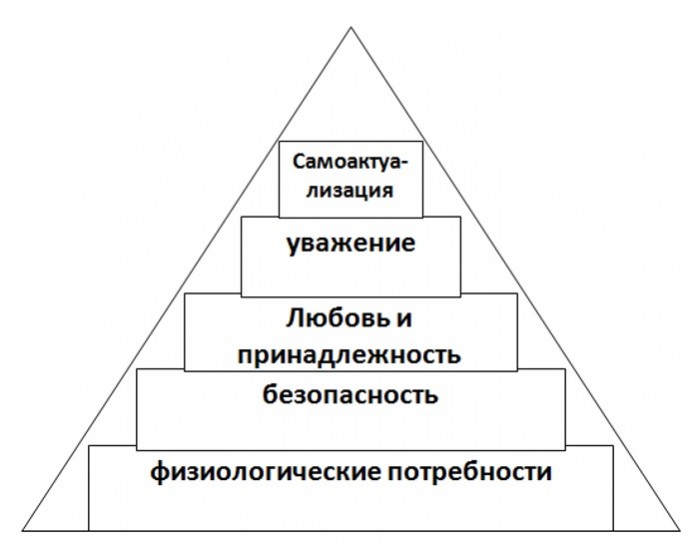 Для работы с родителем, я возьму пять этих базовых потребностей. "Базовые" - называю условно, поскольку родителям так наиболее понятно, что речь пойдет о самых главных потребностях, от которых напрямую зависит поведение ребёнка в семье. Ниже, я привожу расшифровку каждой потребности.
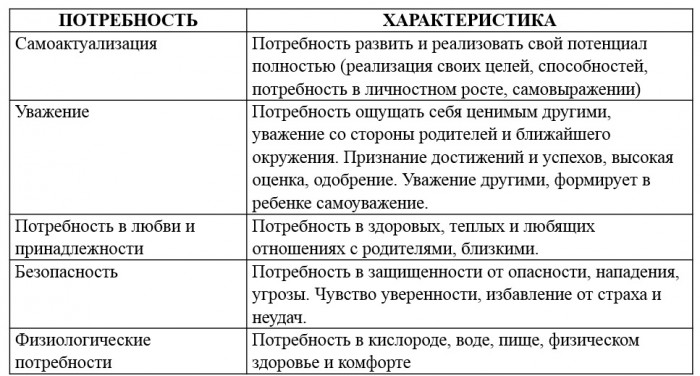 Далее, на следующем шаге, я привожу родителям подробную интерпретацию  каждой потребности ребёнка, дополняю это примерами из своей практики и родители самостоятельно оценивают степень удовлетворения каждой потребности со своей стороны по отношению к своему ребёнку. Отмечают на шкалах те значения, которые им больше всего соответствуют.

После этого применяю следующие шаги: 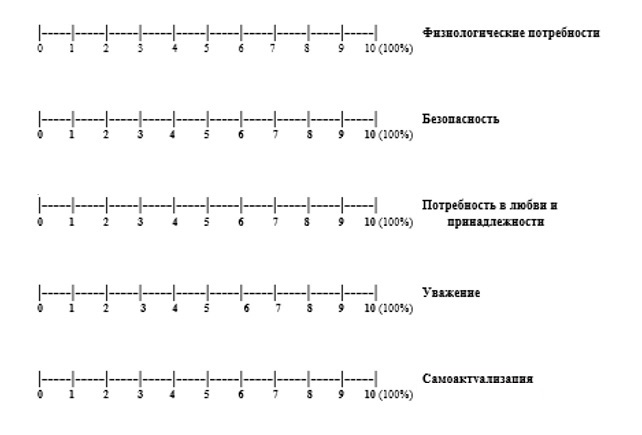 Постройка ДОМА.Интерпретация строения.Анализ «западающих» частей.Связь западающих частей ДОМА с проблемным поведением человека.Выводы, решения.Найдите укромный уголок, где вас 20-30 мин. никто не побеспокоит. Позаботьтесь о том, чтобы после вам не нужно было срочно выполнять какие-то важные дела, чтобы у вас было время побыть с собой наедине.Приготовьте лист А4 и ручку (или карандаш).Устройтесь поудобнее. Закройте глаза и сосредоточьтесь.Сделайте несколько глубоких вдохов и выдохов…Откройте глаза и прочтите 1 пункт. Выполните то, что в нем предлагается. А теперь представьте, что вы пришли на прием к доктору и узнали, что вам осталось жить 10 лет…(сделайте несколько глубоких вдохов и отпускающих выдохов!!!) А теперь возьмите лист и ручку и в верхней его части напишите 5 дел, которые вы хотели бы успеть осуществить. Не торопите себя. Дайте себе время… Когда вы это сделаете, загните эту часть листа. Теперь представьте, что времени у вас стало меньше и вам осталось жить 5 лет… (сделайте несколько глубоких вдохов и отпускающих выдохов )!!!Ниже загнутой части напишите 5 дел, которые вы хотели бы успеть осуществить. Не торопите себя. Дайте себе время. Когда вы это сделаете, снова загните эту часть листа. 3.   Представьте, что у вас остался только 1 год жизни…Ниже загнутой части напишите 5 дел, которые вы хотели бы успеть осуществить. Не торопите себя. Дайте себе время. Когда вы это сделаете, снова загните эту часть листа. 4. Представьте, что у вас остался только 1 месяц вашей жизни… Ниже загнутой части напишите 5 дел, которые вы хотели бы успеть осуществить. Не торопите себя. Дайте себе время. Когда вы это сделаете, снова загните эту часть листа. 5. Представьте, что вам осталось жить только 1 неделю…Ниже загнутой части напишите 5 дел, которые вы хотели бы успеть осуществить. Не торопите себя. Дайте себе время. Когда вы это сделаете, снова загните эту часть листа. 6. …а теперь, вам осталось жить только 1 день…Ниже загнутой части напишите 5 дел, которые вы хотели бы успеть осуществить. Не торопите себя. Дайте себе время. Когда вы это сделаете, снова загните эту часть листа. 7. … 1 час…Ниже загнутой части напишите то, что вы бы хотели сделать в этот час. Глубокий вдох и отпускающий выдох..! Все позади. Это просто упражнение. А ваша жизнь продолжается! А теперь разверните лист и прочитайте то, что получилось. Посмотрите, может есть вещи, которые повторяются? С каким делом они связаны? К каким сферам вашей жизни это относиться? С какими людьми это связано?А теперь ответьте себе на вопрос: Что для вас важно в своей жизни? Кто для Вас важен? Если ответ не приходит сразу, дайте себе время, он придет позже! 